CBMENewsflash!Assessing, Diagnosing and Participating in theEPA F1Foundations of DisciplineManagement of Patientswith Medical Presentations Relevant to PsychiatryIncludes performing a medical assessment, including a general physical exam & neurologic assessment, and interpreting relevant investigations as well as recognition & initial management of medical emergencies.Presentations May Include:Substance Intoxication, OD or Withdrawal CHF; Acute MICOPDEndocrine or Metabolic Disorders HypertensionDelirium Neuropsychiatric  DisordersStroke; Traumatic Brain Injury Other Medical PresentationsOpportunities for AssessmentEmergency Psychiatry AddictionsGeneral Inpatient Psychiatry General Outpatient Psychiatry Family MedicineEmergency Medicine General Internal Medicine NeurologyPalliative Care Adolescent Medicine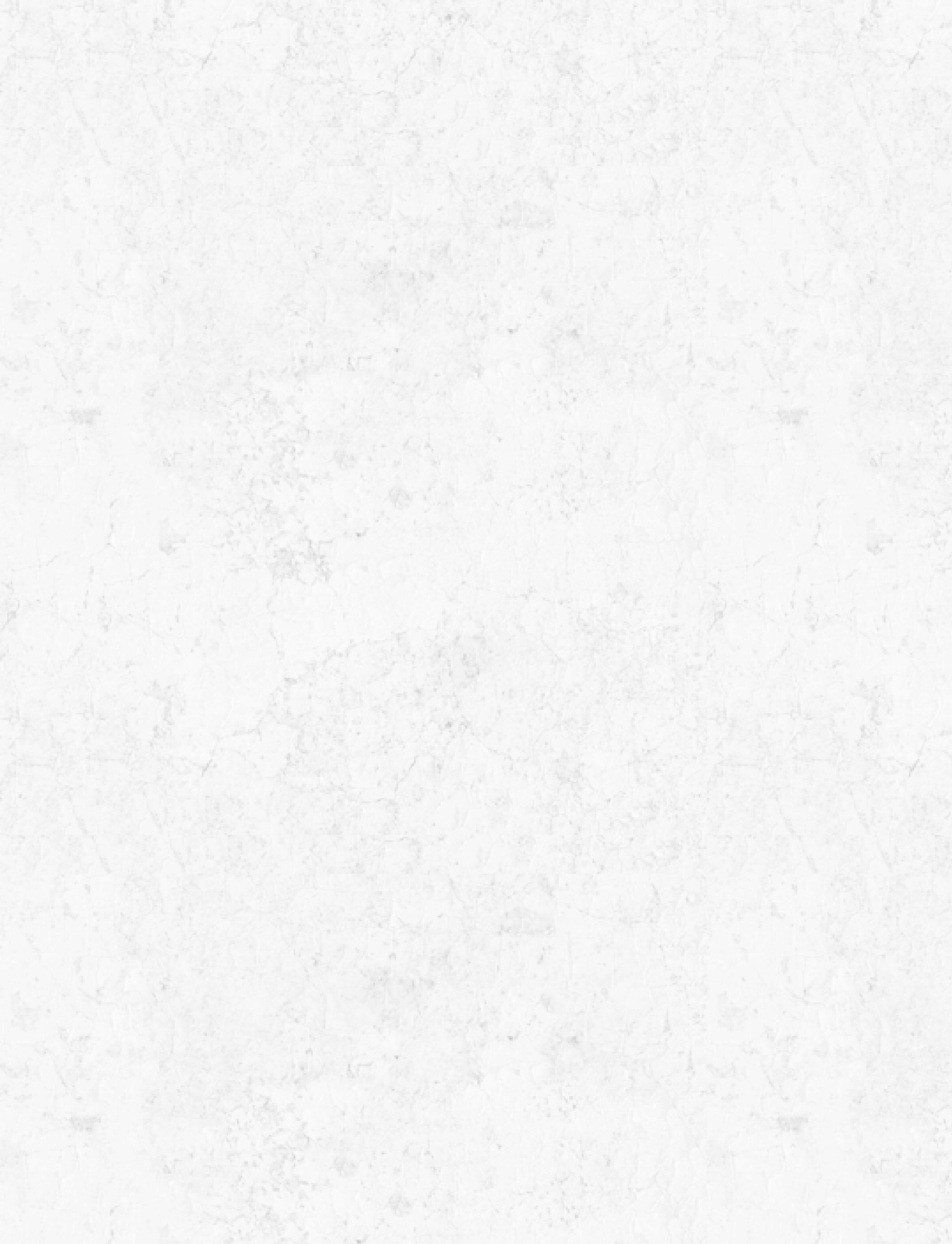 